ООО «ПЭЙТРАНС»Программный комплекс специализированных библиотек приема и обработки БСК «Тройка» с модулем интеграции с ТКП «СберТройка»Программное обеспечение валидатора ВМ-18Инструкция по эксплуатации ПО валидатора ТКП СБТ16091045.СБТ.И3.02Москва, 2023 г.АннотацияДанный документ содержит информацию, необходимую для установки и эксплуатации программного обеспечения «Программный комплекс специализированных библиотек приема и обработки БСК «Тройка» с модулем интеграции с ТКП «СберТройка».Перечень сокращенийСОДЕРЖАНИЕПеречень сокращений	31 установка и эксплуатация	51.1 Требования к ПО	51.2 Сборка ПК	51.3 Установка образа	61.4 Установка проекта	62 Общие указания	63 Запуск ПО валидатора	74 Открытие смены	74.1 Открытие смены с использованием служебной карты	75 Регистрация проезда	105.1 Общее описание процедуры регистрации проезда	106 Закрытие смены	107 Обмен данными	10Приложение 1	11установка и эксплуатацияДля работы с программным обеспечением ответственный персонал должен обладать следующими навыками:иметь общее представление об организации современных информационных систем;навыками администрирования ОС семейства Linux;обладать навыком формирования запросов на получение отчетов и диагностических данных о работе программы.Требования к ПОПеред установкой Программного комплекса специализированных библиотек приема и обработки БСК «Тройка» с модулем интеграции с ТКП «Сбертройка» (далее – Программный комплекс) необходимо убедиться, что на валидатор, куда производится установка Программного комплекса, доступен Интернет.Для серверных компонентов Программного комплекса необходимо, чтобы на сервере было установлено и настроено следующее системное и вспомогательное ПО:Операционная система Yocto Linux;CMake;Win32 Disk Imager;Toolchain.Сборка ПКДля сборки Программного комплекса необходимо создать папку, куда будут помещены результаты сборки проекта, далее перейти в данную папку.Для конфигурирования проекта требуется в папке результатов сборки выполнить некоторые команды.В результате сборки будет создана дополнительная папка output с собранным deb-пакетом.Установка образаДля установки образа потребуется программа Win32 Disk Imager, в которой необходимо добавить образ системы и выбрать подключенный флеш-накопитель валидатора.Установка проектаДля установки Программного комплекса на валидатор необходимо скопировать полученный после сборки deb-пакет на устройство и выполнить команду, указанную в Инструкции по установке (предоставляется приобретателю лицензии).Общие указанияДо изучения руководства убедитесь, что тип валидатора транспортного средства (ТС) соответствует модификации ВМ-18 (Рисунок 1 — Валидатор ВМ-18. Вид спереди), рассмотренной в данном руководстве.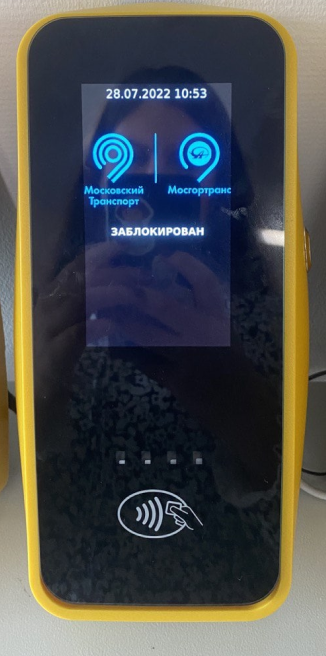 Рисунок 2 — Валидатор ВМ-18. Вид спередиЗапуск ПО валидатораПосле включения питания валидатора произойдет запуск устройства Валидатор ВМ-18. Экран устройства станет активным, на нем последовательно отразится: заставка ПО Валидатора, информация с версией ПО Валидатора, и далее (в случае успешной самодиагностики и наличия связи с бортовым компьютером) – сообщение «Приложите служебную карту».Открытие сменыНа Валидаторах ВМ-18 возможно открытие смены (регистрация ТС на маршруте) с использованием служебной карты.Открытие смены с использованием служебной картыДля открытия смены (регистрации ТС на маршруте) с использованием технологической карты необходимо выполнить следующие действия:Включить валидатор и дождаться его загрузки (Рисунок 2);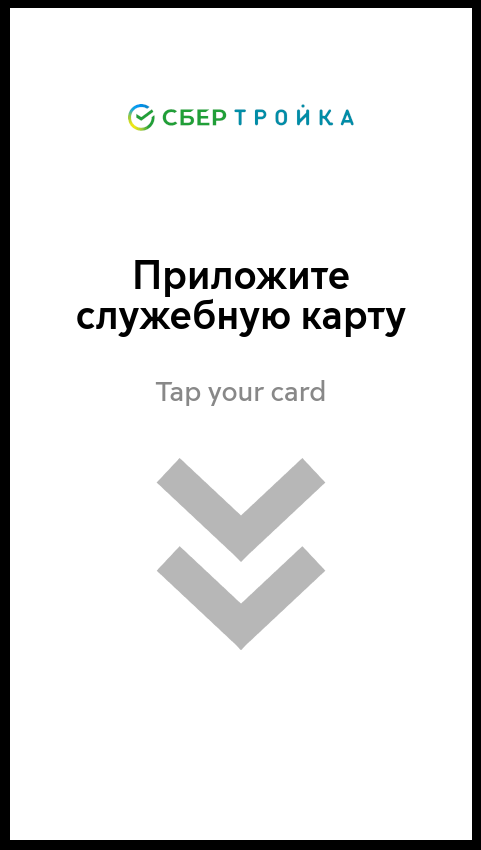 Рисунок 3 — Ожидание служебной картыПосле считывания карты водителя произойдет загрузка справочников с ТКП(Рисунок 3);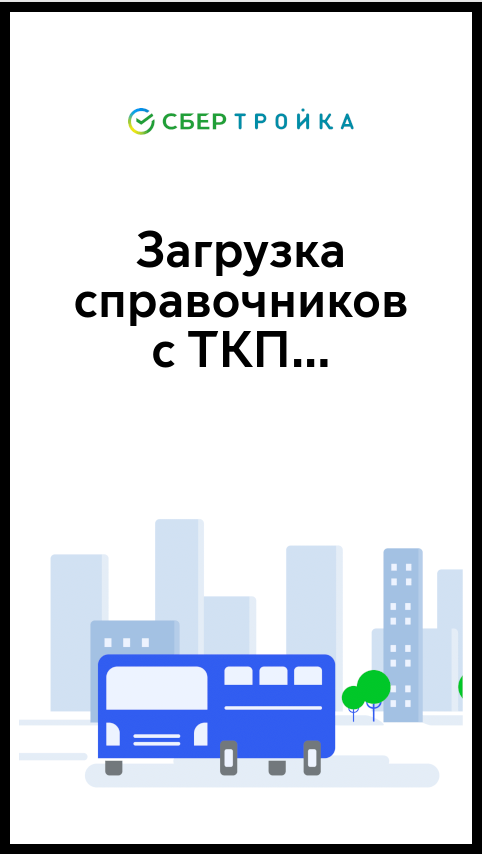 Рисунок 4 — Загрузка справочников.По окончании загрузки появится сервисное меню, в котором используя боковую кнопку валидатора, необходимо выбрать пункт «Открыть смену»(Рисунок 4);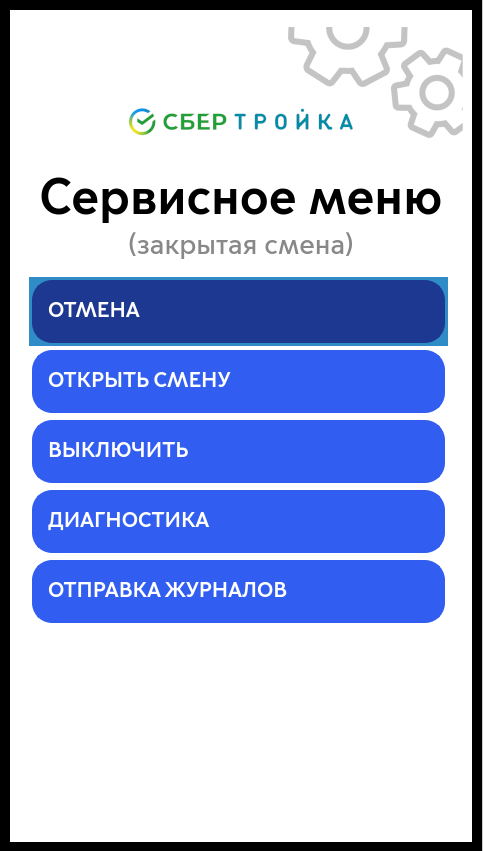 Рисунок 5 — Сервисное меню Для перехода в раздел меню, необходимо повторно приложить карту водителя и выбрать рейс используя боковую кнопку валидатора, для подтверждения выбора следует приложить карту водителя и дождаться загрузки (Рисунок 5). 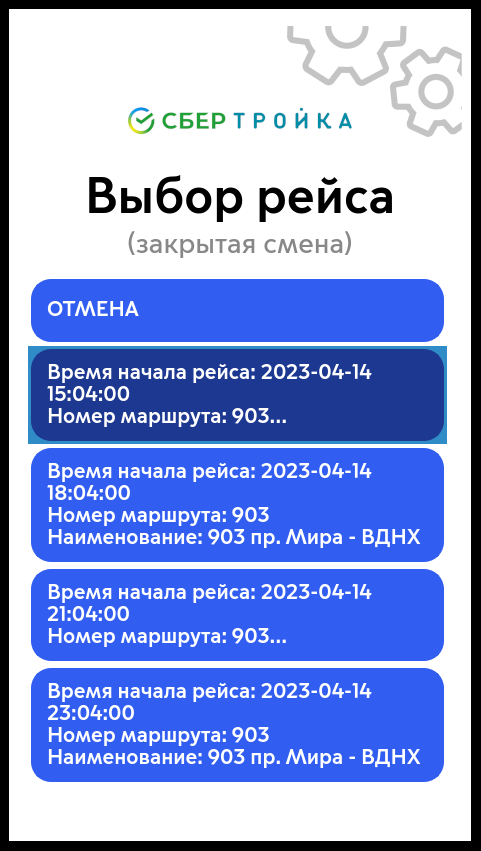 Рисунок 6 — Выбор рейсаВ результате открытия смены (регистрации ТС на маршруте) на экране валидатора должна появиться следующая информация (Рисунок 6):Логотип «СберТройка»Сообщение «Приложите карту для оплаты проезда»;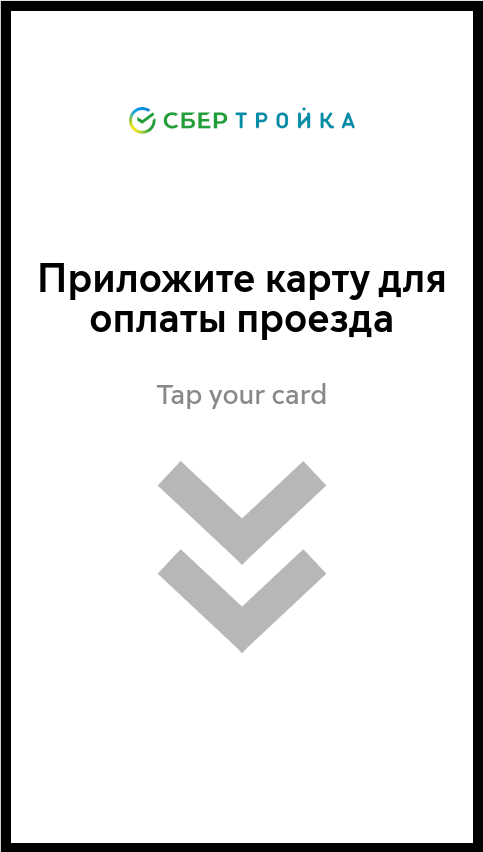 Рисунок 7 — Экран валидатора в открытой сменеСмена должна открыться одновременно на всех валидаторах, установленных в транспортном средстве. Регистрация проездаОбщее описание процедуры регистрации проездаДля оплаты проезда с помощью транспортной карты или банковской карты необходимо приложить карту к ридеру на лицевой стороне корпуса валидатора см. Рисунок 6.В случае невозможности оплаты проезда с использованием данной карты, валидатор отобразит на экране сообщение с указанием причины. (в соответствии с Таблицей 3 Приложения 1). Закрытие сменыДля закрытия смены необходимо использую методы описанные выше открыть смену и выбрать маршрут. Предыдущая смена будет закрыта автоматически. Обмен данными Бортовое оборудование (валидаторы, бортовой компьютер) производит следующие виды обмена данными с БД:Полный обмен данными (при первом включении бортового компьютера за текущие учетные сутки) –, загрузка обновлений справочной информации, черных списков, обновлений ПО валидатора, ПО бортового компьютера, выполняется сверка данных с банком, применение обновлений ПО;Фоновый обмен данными (интервал фонового обмена устанавливается в настройках «suv.conf» по умолчанию 300 секунд (5 минут) – загрузка обновлений справочников, черных списков, ПО;Принудительный полный обмен данными (запускается техническим персоналом с монитора водителя в случае необходимости проведения внепланового обновления программного обеспечения).Обмен данными осуществляется как по сети 4G, так и по Wi-fi при нахождении ТС в зоне действия Wifi-сети парка. Приложение 1	Экранные формы валидатора ВМ-18Таблица 1. Сообщения о результатах загрузки валидатора.	Таблица 2. Статусы обработки проездных билетовБСКБесконтактная смарт-картаПОПрограммное обеспечениеТКПТранспортно-карточная платформа№ИндикацияСообщениеОписаниеИндикация состояний валидатораИндикация состояний валидатораИндикация состояний валидатораИндикация состояний валидатора1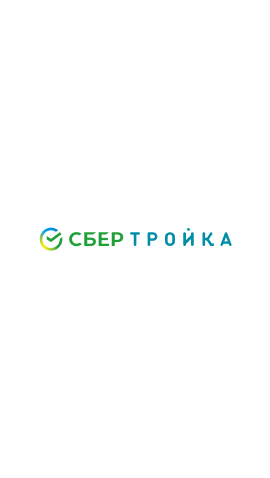 Включение валидатора. Логотип «СберТройка».Валидатор включен.2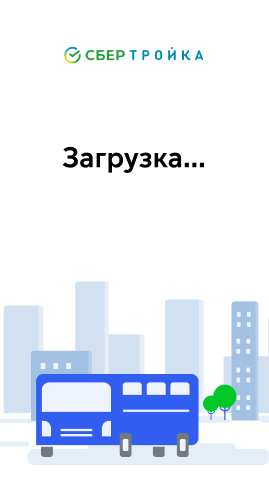 Логотип «СберТройка» и надпись «Закгрузка», процесс запуска ПО Валидатора.Экран запуска загрузки валидатора.7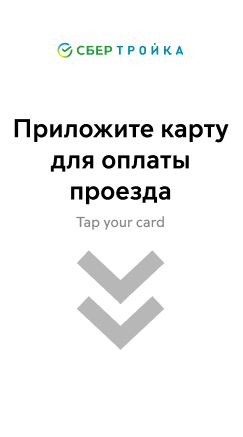 Валидатор готов к приему карты маршрута.Валидатор информирует пользователя о готовности к открытию смены, к приему карты маршрута.Индикация ошибок Индикация ошибок Индикация ошибок Индикация ошибок 1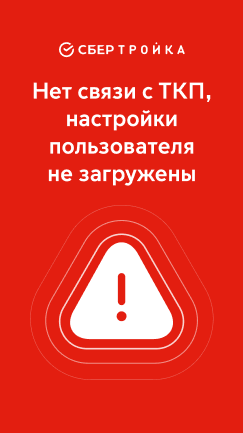 Работа невозможна«Нет связи с ТКП».Валидатор информирует пользователя об отсутствии связи с ТКП.2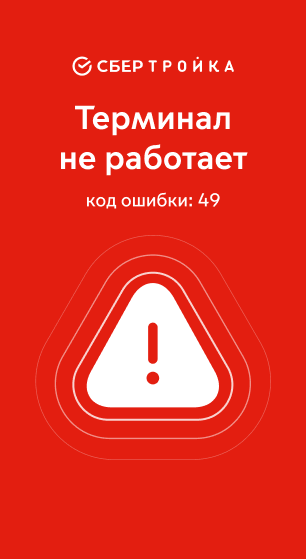 Работа невозможна«Терминал не работает».№ИндикацияСообщениеОписаниеИндикация статусов Индикация статусов Индикация статусов Индикация статусов 1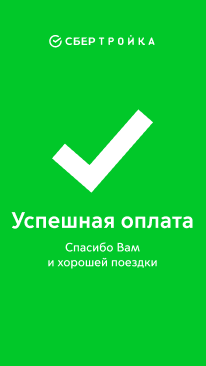 Успешная проход.Валидатор информирует пользователя об успешной оплате.2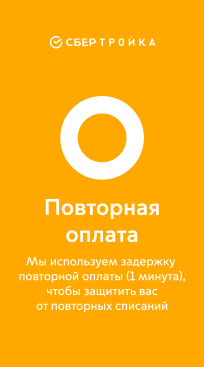 Повторная оплата.Валидатор информирует пользователя о задержки повторной оплаты.Статусы по ошибкамСтатусы по ошибкамСтатусы по ошибкамСтатусы по ошибкам1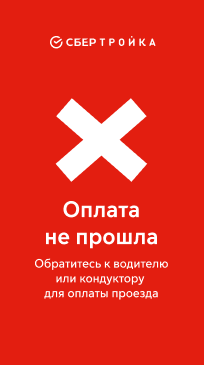 Отказ прохода. Оплата не прошла.Валидатор информирует, что необходимо обратиться к водителю или кондуктору для оплаты проезда.